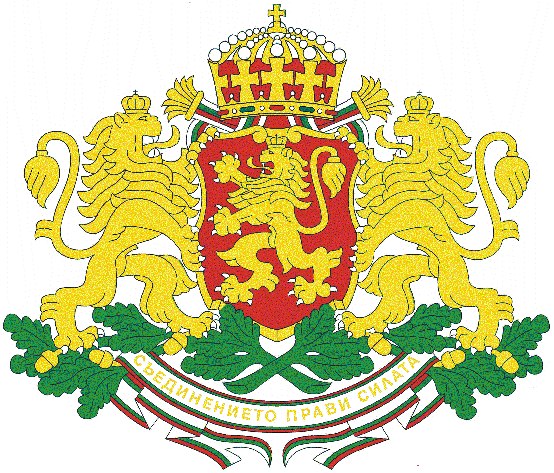 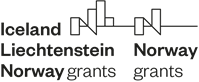 Приложение 1Фонд за двустранни отношения в рамките на Финансовия механизъм на ЕИП и Норвежкия финансов механизъм 2014 – 2021 г.Схема за подкрепа на пътувания---------------------------------------------------------------------------------------------------------------------Заявление за подкрепа на пътуване Институция/Дирекция/Отдел/:Име на представителя на институцията / дирекция / отдел:Данни за контакт:Цел на посещението (опишете в детайли инициативите, тяхната обосновка, брой участници и място на провеждане. Приложете покана от организатора на събитието, включително програма/дневен ред на срещата, период и т.н.): Предложени дати за пътуване: Съответствие с целта на двустранното сътрудничество, обосновка (опишете целите на дейностите във връзка с укрепването на двустранното сътрудничество и програмни области. Как резултатите от отделните дейности ще допринесат за укрепване на двустранните отношения? Как допринасят предложените дейности за постигане на целите в специфична приоритетна област?):Предишно сътрудничество (опит/история от участие в инициативи, посветени на същата тема/област на сътрудничество и/или със същите партньори):   Очаквани резултати (за бъдещата дейност на кандидата): Официален представител на институцията: /подпис, печат/